Отчет о мероприятиях в муниципальном бюджетном образовательном учреждении дополнительного образования «Центр детского творчества №4»  по противодействию  коррупции за III квартал 2020 года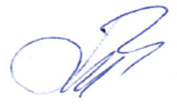 Директор МБОУ ДО ЦДТ № 4                                                     Тарасенко Л.Н.№Наименование мероприятияИнформация об исполнении мероприятия1Организация работы по определению работников подведомственных  муниципальных учреждений, ответственных за работу по противодействию коррупции в муниципальных учреждениях, внесению необходимых изменений Приказ № 288  от 30.12.2019г. О мерах противодействия коррупции и   назначении ответственных лиц: Тарасенко Л.Н.-  директор, Корякина Л.А., Лучискенс Т.В. Сидорова Н.В. –заместители директора, Лукоянова Е.В. -  педагог организатор.Внесены изменения в их должностные инструкции.2Размещение планов противодействия коррупции муниципальных учреждений на официальных сайтах муниципальных учреждений (при наличии сайтов)Программа  ПО противодействию коррупции в муниципальном бюджетном образовательном учреждение  дополнительного образования «Центр детского творчества № 4» на 2020г. Приложение3  к приказу № 271  от 05.12.2019г.   (с внесением изменений и дополнений от 05.02.2020) Приказ № 27 от 05.02.2020 Программа  размещена на официальном сайте и информационном стенде учреждения.http://www.cdt4.ru/assets/files/protivodejstvie-korrupcii/programma-protivodejstviya-korrupcii-v-mbou-do-cdt-n-4-na-2020-g-s-izm.-i-dopolneniyami-05.02.20.pdf3Организация изучения планов противодействия коррупцииСовещание с коллективом (Протокол № 2 от 23.12.2019г.)4Внесение изменений в планы противодействия коррупции в муниципальных учреждениях на 2020 год по мере изменения действующего законодательства о противодействии коррупции, ознакомление работников муниципальных учреждений с изменениями, вносимыми в планы противодействия коррупцииПрограмма  Противодействия коррупции в муниципальном бюджетном образовательном учреждение  дополнительного образования «Центр детского творчества № 4» на 2020г. (с внесением изменений и дополнений от 05.02.2020) Приказ № 27 от 05.02.2020г.План размещен на официальном сайте и информационном стенде учреждения.Лист ознакомления работников  от 05.02.2020г.5Рассмотрение вопросов исполнения законодательства о противодействии коррупции, планов противодействия коррупции в муниципальных учреждениях на 2020 год на совещаниях, собраниях коллективов и т.д.На педагогическом совете Учреждения (протокол № 2 от 09.09.2020г.).6Ежеквартальное подведение итогов выполнения мероприятий, предусмотренных планами противодействия коррупции в муниципальных учреждениях на 2020 годНа педагогическом советеУчреждения (протокол № 2 от 09.09.2020г.),  подведены итоги выполнения мероприятий, предусмотренных планом противодействия коррупции за IIIквартал 2020 года.7Анализ обращений граждан и организаций в ходе их рассмотрения на предмет наличия информации о признаках коррупции в муниципальных учреждениях. При направлении указанных обращений в правоохранительные, контрольные и надзорные органы - обеспечение получения информации о результатах их рассмотрения и принятых мерахОбращений нет.8Проведение антикоррупционной экспертизы локальных нормативных правовых актов и их проектов в муниципальных учрежденияхАнтикоррупционная экспертизалокальных нормативных правовых актов и их проектов проведена согласно приказа № 52/1О проведение антикоррупционной                                                                   экспертизы локальных нормативных                                                                   актов и проектов в МБОУ ДО ЦДТ № 49Приведение в соответствие с действующим законодательством ранее изданных локальных нормативных правовых актов по вопросам, относящимся к компетенции  муниципальных учрежденийЛокальные нормативные правовые актыприведены в соответствие с действующим законодательством.10Обеспечение своевременности, полноты и качества принимаемых мер по протестам и требованиям прокурора об изменении нормативных правовых актов в связи с выявленными коррупциогенными факторамиОтсутствует 11Проведение совещаний по вопросам заключения сделок, в совершении которых имеется заинтересованность, определяемая критериями, установленными ст. 27 Федерального закона от 12.01.1996 № 7-ФЗ «О некоммерческих организациях», ст. 22 Федерального закона от 14.11.2002 № 161-ФЗ «О государственных и муниципальных унитарных предприятиях», ст. 16 Федерального закона от 03.11.2006 № 174-ФЗ «Об автономных учреждениях», анализ соблюдения работниками обязанности сообщать о наличии заинтересованности в совершении сделок, определяемой указанными Федеральными законамиПроведено совещание 22.09.2020по вопросам заключения сделок, в совершении которых имеется заинтересованность,соблюдение работниками обязанности сообщать о наличии заинтересованности в совершении сделок, определяемой указанными Федеральными законами.12Использование в работе документации о закупках в электронной форме для муниципальных нужд (нужд заказчиков), примерные формы которой разработаны департаментом муниципального заказа администрации городаДокументация о закупках в электронной форме для муниципальных нужд (нужд заказчиков), примерные формы которой разработаны департаментом муниципального заказа администрации города планируется использовать в работе в 2021 году.13Включение в проект контрактов антикоррупционной оговорки, примерная формулировка которой разработана департаментом муниципального заказа администрации городаАнтикоррупционная оговорка, примерная формулировка которой разработана департаментом муниципального заказа администрации города включена в проект контрактов.13Поддержание в актуальном состоянии информации по противодействию коррупции, размещаемой муниципальными учреждениями на сайтах муниципальных учреждений (при наличии сайтов)Информация поддерживается в актуальном состоянии 14Проведение разъяснительной работы с руководителями муниципальных учреждений об обязанности принимать меры по предупреждению коррупции в соответствии со ст. 13.3 Федерального закона от 25.12.2008 № 273-ФЗ «О противодействии коррупции», обеспечению выполнения ее требованийПроводится15Обеспечение своевременности, полноты и качества мер, принимаемых по рекомендациям, представлениям и предписаниям Контрольно-счетной палаты города Красноярска по результатам контрольных и экспертно-аналитических мероприятийПредписаний нет16Участие в заседаниях Коллегии Контрольно-счетной палаты города Красноярска при рассмотрении результатов контрольных и экспертно-аналитических мероприятий, в том числе в рамках аудита закупок товаров, работ, услуг для муниципальных нужд, а также по выявленным в пределах полномочий Контрольно-счетной палаты города Красноярска по противодействию коррупции замечаниям и нарушениямНет17Проведение анализа результатов рассмотрения обращений правоохранительных, контрольных и надзорных органов Отсутствуют18Размещение на официальных сайтах муниципальных учреждений (при наличии) и в местах приема граждан информации о функционировании в администрации города «телефона доверия»На официальном сайте, в фойе Учреждения размещена информация: папка с документами по противодействию коррупции,   «телефон доверия» в администрации города (226-10-60  работает ежедневно в будние дни с 09.00 до 18.00).   19Работа с поступившими на «телефон доверия» администрации города сообщениямиНет 